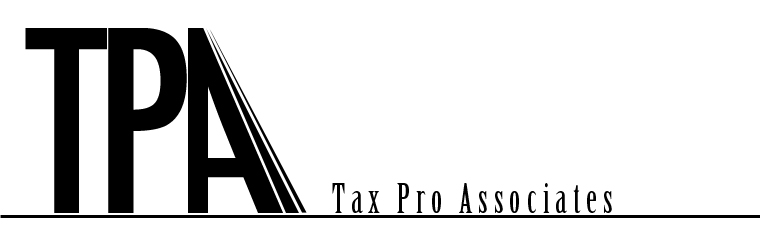 626 Jacksonville Rd., Suite 144, Warminster, PA  18974        Phone:  267-803-1108    www.tpataxes.com							January 4, 2022Dear Client: This letter is to confirm our understanding of the terms of our agreement and outline the nature and extent of services we will provide. Based upon the information you furnish to us; we will prepare your Federal and applicable state and local income tax returns for 2021. We will not audit or verify the data you submit to us, although we may ask you for clarification when necessary. All the information you submit to us will, to the best of your knowledge, be correct and complete and include all other information necessary for the completion of your tax return. We will also prepare 2022 estimated tax vouchers if required, based on your income and withholding taxes for 2021. If you anticipate a substantial change in income or withholding taxes for 2022, please advise us as soon as possible. We will then determine whether an adjustment should be made to your tax estimates. Your returns are subject to review by the taxing authorities. Any items that may be resolved against you by the examining agent are subject to certain rights of appeal. In the event of an examination, we will be available upon request to represent you, or to review the results of any examination. Billing for these additional services will be at our standard rates. If you have offshore accounts and do not disclose them to us, we will presume you don’t have them.If you had virtual currency activity during the tax year, you agree to provide us with complete and accurate information regarding any transactions involving virtual currency in 2021, as you may be subject to the tax consequences associated with such transactions and may have additional reporting obligations. We recommend you review the virtual currency information on the TPA website under Tax Year 2021.The charges for our services are based on our fee schedule and the complexity of the returns. You have the final responsibility for your income tax returns. Please review them carefully before you sign and have us electronically file or mail them. If the above is in accordance with your understanding of the terms and conditions of our agreement, please sign and return a copy of this letter.							Elaine M. Kraft Accepted by: ________________________			________________________		Client Signature				   Printed Name					Date: ______________________